                                                               ХЛЕБ «СТОЛИЧНЫЙ» Технические условияНастоящий проект стандарта не подлежит применению до егопринятияМинскЕвразийский совет по стандартизации, метрологии и сертификации20ПредисловиеЕвразийский совет по стандартизации, метрологии и сертификации (ЕАСС) представляет собой региональное объединение национальных органов по стандартизации государств, входящих в Содружество Независимых Государств. В дальнейшем возможно вступление в ЕАСС национальных органов по стандартизации других государств.Цели, основные принципы и общие правила проведения работ по межгосударственной стандартизации установлены ГОСТ 1.0 «Межгосударственная система стандартизации. Основные положения» и ГОСТ 1.2 «Межгосударственная система стандартизации. Стандарты межгосударственные, правила и рекомендации по межгосударственной стандартизации. Правила разработки, принятия, обновления и отмены»Сведения о стандарте1 РАЗРАБОТАН Федеральным государственным автономным научным учреждением «Научно-исследовательский институт хлебопекарной промышленности» (ФГАНУ НИИХП)2 ВНЕСЕН Межгосударственным техническим комитетом 3 «Хлебобулочные и макаронные изделия» (МТК 003)3 ПРИНЯТ Межгосударственным советом по стандартизации, метрологии и сертификации (протокол от                                                 №                          )За принятие проголосовали:4 ВЗАМЕН ГОСТ 26984 – 86 Информация о введении в действие (прекращении действия) настоящего стандарта и изменений к нему на территории указанных выше государств публикуется в указателях национальных стандартов, издаваемых в этих государствах, а также в сети Интернет на сайтах соответствующих национальных органов по стандартизации. В случае пересмотра, изменения или отмены настоящего стандарта соответствующая информация будет опубликована на официальном интернет-сайте Межгосударственного совета по стандартизации, метрологии и сертификации в каталоге «Межгосударственные стандарты».Исключительное право официального опубликования настоящего стандарта на территории указанных выше государств принадлежит национальным органам по стандартизации этих государствМЕЖГОСУДАРСТВЕННЫЙ СТАНДАРТДата введения – 1 Область примененияНастоящий стандарт распространяется на хлеб «Столичный» вырабатываемый из смеси муки хлебопекарной ржаной обдирной и пшеничной первого сорта с добавлением сахара, и другого сырья согласно приложению А и предназначенный для непосредственного употребления в пищу. 2 Нормативные ссылки В настоящем стандарте использованы нормативные ссылки на следующие межгосударственные стандарты:ГОСТ 8.579 Государственная система обеспечения единства измерений. Требования к количеству фасованных товаров при их производстве, фасовании, продаже и импортеГОСТ 171 Дрожжи хлебопекарные прессованные. Технические условияГОСТ 5667 Изделия хлебобулочные. Правила приемки, методы отбора образцов, методы определения органолептических показателей и массы изделийГОСТ 5669 Хлебобулочные изделия. Метод определения пористостиГОСТ 5670 Хлебобулочные изделия. Методы определения кислотностиГОСТ 5672 Хлеб и хлебобулочные изделия. Методы определения массовой доли сахара ГОСТ 7045 Мука ржаная хлебопекарная Технические условияГОСТ 8227 Изделия хлебобулочные. Укладывание, хранение итранспортированиеГОСТ 138301 Соль поваренная пищевая. Общие технические условияГОСТ 14192 Маркировка грузовГОСТ 17527 Упаковка. Термины и определенияГОСТ 21094 Изделия хлебобулочные. Метод определения влажностиГОСТ 26574 Мука пшеничная хлебопекарная. Технические условияГОСТ 26927 Сырье и продукты пищевые. Методы определения ртутиГОСТ 26929 Сырье и продукты пищевые. Подготовка проб. Минерализация для определения содержания токсичных элементовГОСТ 26930 Сырье и продукты пищевые. Метод определения мышьякаГОСТ 26931 Сырье и продукты пищевые. Методы определения медиГОСТ 26932 Сырье и продукты пищевые. Методы определения свинцаГОСТ 26933 Сырье и продукты пищевые. Методы определения кадмияГОСТ 26934 Сырье и продукты пищевые. Метод определения цинкаГОСТ 30178 Сырье и продукты пищевые. Атомно-абсорбционный метод определения токсичных элементовГОСТ 30538 Продукты пищевые. Методика определения токсичных элементов атомно-эмиссионным методомГОСТ 30711 Продукты пищевые. Методы выявления и определения содержания афлатоксинов В1 и М1ГОСТ 31807 Изделия хлебобулочные из ржаной хлебопекарной и смеси ржаной и пшеничной хлебопекарной муки. Общие технические условияГОСТ 31752 Изделия хлебобулочные в упаковке. Технические условияГОСТ 32161 Продукты пищевые. Метод определения содержания цезия Cs-137ГОСТ 32163 Продукты пищевые. Метод определения содержания стронция Sr-90ГОСТ 32164 Продукты пищевые. Метод отбора проб для определения стронция Sr-90 и цезия Cs-137ГОСТ 32677 Изделия хлебобулочные. Термины и определенияГОСТ 33222 Сахар белый. Технические условия.ГОСТ 33824 Продукты пищевые и продовольственное сырье. Инверсионно-вольтамперометрический метод определения содержания токсичных элементов (кадмия, свинца, меди и цинка)П р и м е ч а н и е - При пользовании настоящим стандартом целесообразно проверить действие ссылочных стандартов и классификаторов на официальном интернет-сайте Межгосударственного совета по стандартизации, метрологии и сертификации (www.easc.by) или по указателям национальных стандартов, издаваемым в государствах, указанных в предисловии, или на официальных сайтах соответствующих национальных органов по стандартизации. Если на документ дана недатированная ссылка, то следует использовать документ, действующий на текущий момент, с учетом всех внесенных в него изменений. Если заменен ссылочный документ, на который дана датированная ссылка, то следует использовать указанную версию этого документа. Если после принятия настоящего стандарта в ссылочный документ, на который дана датированная ссылка, внесено изменение, затрагивающее положение, на которое дана ссылка, то это положение применяется без учета данного изменения. Если ссылочный документ отменен без замены, то положение, в котором дана ссылка на него, применяется в части, не затрагивающей эту ссылку".3 Термины и определенияВ настоящем стандарте применены термины по [1]–[4], ГОСТ 32677, ГОСТ 31807, ГОСТ 5667, ГОСТ 17527, ГОСТ 8.579.4 Классификация4.1 Хлеб «Столичный» по способу выпечки вырабатывают:- подовым;- формовым;4.2 Хлеб «Столичный» вырабатывают в виде:- целого изделия (в том числе нарезанного на ломти или ломти и горбушки);- части изделия (в том числе нарезанного на ломти или ломти и горбушки).4.3 Хлеб «Столичный» вырабатывают массой более 0,5 кг.П р и м е ч а н и я  1 Конкретную массу хлеба «Столичный» устанавливает изготовитель. 2 По согласованию с заказчиком (приобретателем) допускается изготовление хлеба «Столичный» массой 0,35–0,5 кг.  5 Технические требования 5.1 Хлеб «Столичный» должен соответствовать требованиям настоящего стандарта и изготавливаться по технологической инструкции и рецептуре с соблюдением требований, установленных в [1], [4] и (или) нормативных правовых актах, действующих на территории государства, принявшего настоящий стандарт. Информация о составе рецептуры и способе приготовления хлеба «Столичный» приведена в приложении А.5.2 Основные показатели и характеристики5.2.1 Органолептические показатели хлеба «Столичный» указаны в таблице 1.Таблица 1 Продолжение таблицы 15.2.2 Физико-химические показатели хлеба «Столичный» указаны в таблице 2.Таблица 2 5.2.3 Расчетная пищевая и энергетическая ценность хлеба «Столичный» приведена в приложении Б.5.3 Требования к сырью5.3.1 При производстве хлеба «Столичный» используемое сырье должно соответствовать требованиям [1] или установленным нормативным правовым актам, действующим на территории государства, принявшего стандарт.5.3.2 Для производства хлеба «Столичный» применяют следующее сырье:- муку ржаную хлебопекарную обдирную по ГОСТ 7045;- муку пшеничную хлебопекарную первого сорта по ГОСТ 26574;- дрожжи хлебопекарные прессованные по ГОСТ 171;- соль поваренную пищевую по ГОСТ 13830; - воду питьевую в соответствии с гигиеническими требованиями к качеству воды централизованных систем питьевого водоснабжения, действующими на территории государства, принявшего настоящий стандарт; - сахар белый по ГОСТ 33222.Допускается использование аналогичного сырья, не уступающего по качественным характеристикам, перечисленным выше и соответствующего по показателям безопасности требованиям, установленных в [1], санитарно-эпидемиологических требованиях и гигиенических нормативах и (или) нормативных правовых актах, действующих на территории государства, принявшего настоящий стандарт. Варианты и нормы замены сырья приведены в приложении В.5.3.3 При использовании муки с пониженными хлебопекарными свойствами для производства хлеба «Столичный» допускается использование пищевых добавок, улучшающих хлебопекарные свойства муки и качество хлеба. Пищевые добавки, используемые для производства хлеба «Столичный» должны соответствовать требованиям [4] или установленным нормативным правовым актам, действующим на территории государства, принявшего стандарт.5.3.4 Каждая партия сырья, поступающая для производства хлеба «Столичный» должна сопровождаться товаросопроводительным документом, обеспечивающим прослеживаемость продукции.П р и м е ч а н и е  Допускается включать в сопроводительный документ дополнительные показатели в соответствии с законодательством, действующим на территории государства, принявшего стандарт.5.4 Маркировка5.4.1 На каждую упаковочную единицу хлеба «Столичный», упакованного в потребительскую упаковку, наносят маркировку в соответствии с [3] и ГОСТ 31752 и (или) нормативными правовыми актами, действующими на территории государства, принявшего стандарт.5.4.2 Для хлеба «Столичный», не упакованного в потребительскую упаковку, информацию для потребителя представляют в информационном листке. Информационный листок должен содержать данные в соответствии с [3] или установленными нормативным правовыми актами, действующими на территории государства, принявшего стандарт.5.4.3 Маркировка хлеба «Столичный» - в соответствии с [3] и ГОСТ 14192 с нанесением манипуляционных знаков: "Хрупкое. Осторожно", "Беречь от влаги".П р и м е ч а н и е - Допускается по согласованию с предприятием торговли не наносить на транспортную упаковку манипуляционные знаки.5.5 Упаковка5.5.1 Хлеб «Столичный» вырабатывают не упакованным и упакованным в потребительскую упаковку.5.5.2 Потребительская и транспортная упаковки, упаковочные материалы, используемые для упаковывания хлеба «Столичный», должны соответствовать требованиям [2] или установленным нормативным правовым актам, действующим на территории государства, принявшего стандарт.5.5.3 Упаковывание хлеба «Столичный» осуществляют  по ГОСТ 31752.5.5.4 Укладывание в транспортную упаковку упакованного и не упакованного в потребительскую упаковку хлеба «Столичный» осуществляют  по ГОСТ 8227.П р и м е ч а н и е -  Допускается укладывание в единицу транспортной упаковки хлеба «Столичный» в потребительской упаковке различной массой наименований при условии обеспечения сохранности качества и безопасности изделия в потребительской упаковке при их транспортировании, хранении и реализации.5.5.5 Допускаемые отрицательные значения отклонения массы изделия от установленной массы для не упакованного в потребительскую упаковку хлеба «Столичный» в конце срока максимальной выдержки на предприятии-изготовителе после выемки из печи не должны превышать 3,0% массы отдельного изделия и 2,5% средней массы 10 изделий.Допускаемые положительные отклонения массы хлеба «Столичный» от номинальной массы, при необходимости устанавливает изготовитель.5.5.6 Допускаемые отрицательные отклонения содержимого массы нетто упаковочной единицы от номинального количества для хлеба «Столичный», упакованного в потребительскую упаковку, должны соответствовать требованиям ГОСТ 8.579.Допускаемые положительные отклонения содержимого нетто упаковочной единицы от номинального количества, при необходимости устанавливает изготовитель.6 Требования безопасности 6.1 Содержание токсичных элементов, микотоксинов, пестицидов и радионуклидов в хлебе «Столичный» не должно превышать норм, установленных [1] и (или) нормативных правовых актах, действующих на территории государства, принявшего стандарт.6.2 В хлебе «Столичный» не допускаются посторонние включения, хруст от минеральной примеси, признаки болезней и плесени.7 Правила приемки 7.1 Хлеб «Столичный» принимают партиями. Определение партии по ГОСТ 5667.7.2 Правила приемки хлеба «Столичныйо» - по ГОСТ 5667.8 Методы контроля8.1 Отбор проб для контроля органолептических и физико-химических показателей, содержания токсичных элементов, микотоксинов, пестицидов, наличия посторонних включений и хруста от минеральных примесей, признаков болезней и плесени8.1.1 Отбор проб хлеба «Столичный» - по ГОСТ 5667.8.2 Отбор проб для радиационного контроля - по ГОСТ 32164.8.3 Определение качества упаковки (внешнего вида и целостности) хлеба «Столичный» в потребительской упаковке и правильности маркировки потребительской упаковки - по ГОСТ 5667.8.4 Определение массы и содержимого нетто упаковочной единицы - по ГОСТ 5667.8.5 Определение органолептических показателей - по ГОСТ 5667.8.6 Определение физико-химических показателей8.6.1 Определение физико-химических показателей проводят не ранее чем через 3 ч после выемки изделий из печи.8.6.2 Определение влажности мякиша - по ГОСТ 21094.8.6.3 Определение кислотности мякиша - по ГОСТ 5670.8.6.4 Определение пористости мякиша - по ГОСТ 5669.П р и м е ч а н и е - В хлебе «Столичный», упакованном в виде нарезанного изделия, нарезанной части изделия и нескольких ломтей изделия, пористость не определяют.8.7 Определение токсичных элементов8.7.1 Подготовка  проб  для  определения  токсичных  элементов  -  по    ГОСТ 26929.8.7.2 Определение содержания токсичных элементов:- ртути - по ГОСТ 26927;- мышьяка - по ГОСТ 26930, ГОСТ 30538; - свинца - по ГОСТ 26932, ГОСТ 30178, ГОСТ 30538, ГОСТ 33824;- кадмия - по ГОСТ 26933, ГОСТ 30178, ГОСТ 30538, ГОСТ 33824.8.8 Определение содержания микотоксинов - по ГОСТ 30711.8.9 Определение содержания пестицидов - по нормативному документу, действующему на территории государства, принявшего настоящий стандарт, или аттестованным методикам выполнения измерения.8.10 Определение радионуклидов - по ГОСТ 32161, ГОСТ 32163.8.11 Наличие посторонних включений и хруста от минеральной примеси, признаки болезней и плесени определяют в хлебе «Столичный» по ГОСТ 5667.8.13 Допускается осуществлять контроль с использованием других методов, включенных в Перечень стандартов, содержащих правила и методы исследований (испытаний) и измерений, в том числе правила отбора образцов, необходимые для применения и исполнения требований [1], [4], и осуществления оценки (подтверждения) соответствия продукции.9 Транспортирование и хранение 9.1 Транспортирование и хранение хлеба «Столичный» - по ГОСТ 8227.9.2 Срок максимальной выдержки хлеба «Столичный» на предприятии-изготовителе после выемки из печи – не более 10 ч.9.3 Рекомендуемый срок годности хлеба «Столичный»:- не упакованного в потребительскую упаковку - 24 ч;- упакованного в потребительскую упаковку - 3 сут. П р и м е ч а н и е  При превышении рекомендуемых сроков годности изготовитель обязан подтвердить сроки годности в соответствии с [1]. 9.4 Конкретные сроки годности хлеба «Столичный» в упаковке устанавливает изготовитель в зависимости от особенностей производственного процесса, способа упаковывания и вида упаковочного материала.Приложение А(обязательное)Информация о составе рецептуры и способе производства теста для хлеба «Столичный»Количество сырья в составе приведено в килограммах из расчета на 100 кг муки.Таблица АПриложение Б(справочное)Расчетная пищевая ценность хлеба «Столичный» 100 гТаблица БПриложение В(обязательное)Варианты и нормы замены сырьяТаблица ВБиблиография___________________________________________________________________________________________________________________________________________Руководители разработки:ЕВРАЗИЙСКИЙ СОВЕТ ПО СТАНДАРТИЗАЦИИ, МЕТРОЛОГИИ И СЕРТИФИКАЦИИ(ЕАСС)EURO-ASIAN COUNCIL FOR STANDARDIZATION, METROLOGY AND CERTIFICATION(EASC)ЕВРАЗИЙСКИЙ СОВЕТ ПО СТАНДАРТИЗАЦИИ, МЕТРОЛОГИИ И СЕРТИФИКАЦИИ(ЕАСС)EURO-ASIAN COUNCIL FOR STANDARDIZATION, METROLOGY AND CERTIFICATION(EASC)ЕВРАЗИЙСКИЙ СОВЕТ ПО СТАНДАРТИЗАЦИИ, МЕТРОЛОГИИ И СЕРТИФИКАЦИИ(ЕАСС)EURO-ASIAN COUNCIL FOR STANDARDIZATION, METROLOGY AND CERTIFICATION(EASC)ЕВРАЗИЙСКИЙ СОВЕТ ПО СТАНДАРТИЗАЦИИ, МЕТРОЛОГИИ И СЕРТИФИКАЦИИ(ЕАСС)EURO-ASIAN COUNCIL FOR STANDARDIZATION, METROLOGY AND CERTIFICATION(EASC)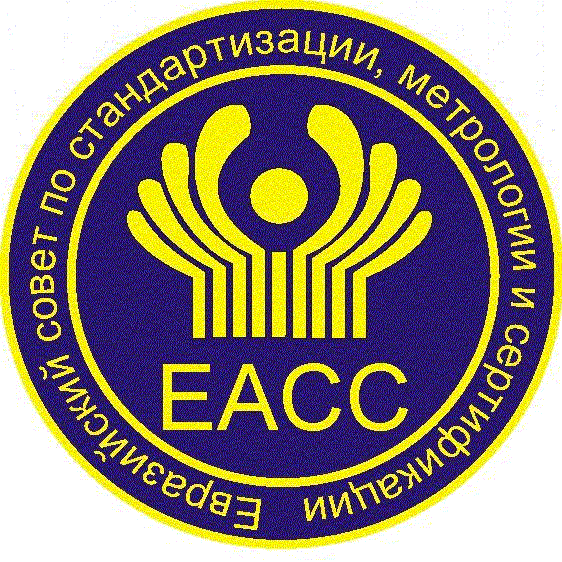 МЕЖГОСУДАРСТВЕННЫЙСТАНДАРТГОСТ 26984 (проект,RU первая редакция)Краткое наименование страны поМК (ИСО 3166) 004-97Код страны по МК (ИСО 3166) 004-97Сокращенное наименование национального органа по стандартизацииАрменияАМЗАО «Национальный орган по стандартизации и метрологии" Республики АрменияБеларусьBYГосстандарт Республики БеларусьКазахстанKZГосстандарт Республики КазахстанКиргизияKGКыргызстандартМолдоваMDМинистерство экономики и инфраструктуры Республики МолдоваРоссияRUРосстандартТаджикистанTJТаджикстандартУзбекистанUZУзстандартХЛЕБ «СТОЛИЧНЫЙ» Технические условияStolichny bread. Technical conditionsНаименование показателяХарактеристикаВнешний вид:- форма:подовогоОкруглая, овальная или продолговато-овальная, не расплывчатая, без притисковформовогоСоответствующая хлебной форме, в которой производилась выпечка, без боковых выплывов- поверхностьШероховатая, без крупных подрывовДопускаются наколы, трещины, мучнистость верхней и нижней корки подового хлеба и наличие шва от делителя-укладчика у формового хлеба- цветОт светло-коричневого до темно-коричневогоСостояние мякиша:- пропеченностьПропеченный, не липкий, не влажный на ощупь, эластичный. После легкого надавливания пальцами мякиш должен принимать первоначальную форму- промесБез комочков и следов непромеса- пористостьРазвитая, без пустот и уплотнений. Не допускается отслоение корки от мякишаВкусСвойственный данному виду изделия, без постороннего привкусаЗапахСвойственный данному виду изделия, без постороннего запахаНаименование показателяХарактеристикаП р и м е ч а н и я1 Органолептические показатели хлеба «Столичный» упакованного в потребительскую упаковку - по ГОСТ 31752. 2 Крупными считаются трещины, проходящие через всю верхнюю корку в одном или нескольких направлениях и имеющие ширину более 1 см.3 Крупными считаются подрывы, охватывающие всю длину одной из боковых сторон формового хлеба или более половины окружности подового хлеба и имеющие ширину более 1 см в формовом хлебе и более 2 см в подовом хлебе. П р и м е ч а н и я1 Органолептические показатели хлеба «Столичный» упакованного в потребительскую упаковку - по ГОСТ 31752. 2 Крупными считаются трещины, проходящие через всю верхнюю корку в одном или нескольких направлениях и имеющие ширину более 1 см.3 Крупными считаются подрывы, охватывающие всю длину одной из боковых сторон формового хлеба или более половины окружности подового хлеба и имеющие ширину более 1 см в формовом хлебе и более 2 см в подовом хлебе. Наименование изделияВлажность мякиша, %,не болееКислотность мякиша, град., Пористость мякиша, %, не менееМассовая доля сахара в пересчете на сухое вещество, %Хлеб «Столичный» подовыйформовой46,047,05,0-8,05,0-8,062,065,04,0-7,04,0-7,0П р и м е ч а н и е - В хлебе, приготовленном на жидких дрожжах или заквасках, допускается увеличение кислотности мякиша на 1 град.П р и м е ч а н и е - В хлебе, приготовленном на жидких дрожжах или заквасках, допускается увеличение кислотности мякиша на 1 град.П р и м е ч а н и е - В хлебе, приготовленном на жидких дрожжах или заквасках, допускается увеличение кислотности мякиша на 1 град.П р и м е ч а н и е - В хлебе, приготовленном на жидких дрожжах или заквасках, допускается увеличение кислотности мякиша на 1 град.П р и м е ч а н и е - В хлебе, приготовленном на жидких дрожжах или заквасках, допускается увеличение кислотности мякиша на 1 град.Наименование изделияСостав и способ производстваХлеб «Столичный» Вырабатывается подовым или формовым из:- муки ржаной хлебопекарной обдирной (50,0 кг),- муки пшеничной хлебопекарной первого сорта (50,0 кг), - воды (по расчету), - дрожжей хлебопекарных прессованных (0,5 кг), - соли поваренной пищевой1) (1,5 кг), - сахара белого (3,0 кг),на ржаных заквасках (густой, жидкой с заваркой и без заварки, КМКЗ) в две (закваска – тесто) или три (закваска – опара - тесто) стадииНаименование изделия Белки, г Жиры, г Углеводы,
г Энергетическая ценность (калорийность), кДж/ккалХлеб «Столичный»подовый7,01,046,0930/220формовой7,01,045,0910/220СырьеЗаменяющее сырье Вид изделий, в которых допускается заменаСахар белый (1кг)Сахар жидкий из расчета по фактической массовой доле сухих веществБелый сахар из тростникового сахара-сырца из расчета по фактической массовой доле сухих веществ1.3 кг патоки крахмальнойДля всех изделийДля всех изделийДля всех изделийДрожжи прессованные (1кг)Молоко дрожжевое из расчета содержания в нем 1 кг дрожжей прессованных;0,5 кг сушеных дрожжей с подъемной силой 70 мин или 0,65 кг с подъемной силой 90 мин;0,25-0,33 кг сушенных инстантных или активных дрожжей; Для всех изделийСоль поваренная пищевая (1 кг)1 кг соли пищевой иодированной с содержанием йода (40±20) мкг/1гДля всех изделий с указанием наличия йода в составе изделияП р и м е ч а н и е  при использовании соли пищевой йодированной в хлебе «Столичный» на маркировку выносится фраза «Содержит йод» и количество йода в хлебе «Столичный» (расчетное количество).  [1]Технический регламент Таможенного союза ТР ТС 021/2011«О безопасности пищевой продукции»[2]Технический регламент Таможенного союза ТР ТС 005/2011«О безопасности упаковки»[3]Технический регламент Таможенного союза ТР ТС 022/2011«Пищевая продукция в части ее маркировки»[4]Технический регламент Таможенного союза ТР ТС 029/2012«Требования безопасности пищевых добавок, ароматизаторов и технологических вспомогательных средств»УДК 664.661.3:006.354 ОКС 67.060 Ключевые слова: хлеб «Столичный», мука, мука ржаная обдирная, мука пшеничная первого сорта, формовой хлеб, подовый хлеб, Ключевые слова: хлеб «Столичный», мука, мука ржаная обдирная, мука пшеничная первого сорта, формовой хлеб, подовый хлеб, Директор ФГАНУ НИИХПМ.Н. Костюченко Ученый секретарь ФГАНУ НИИХП     О.Е. ТюринаИсполнитель:Инженер направления стандартизации и технического регулирования ФГАНУ НИИХП    О.В. Суворова